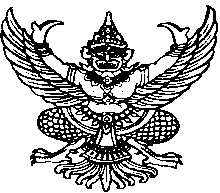       ประกาศเทศบาลตำบลเม็งรายเรื่อง  กำหนดวัน เวลา สถานที่  ในการตรวจรับพัสดุโครงการปรับปรุงถนนลูกรังสู่พื้นที่การเกษตร สายเหล่าป่าตาล บ้านหนองบังคำ หมู่ที่ 7  ตำบลเม็งราย อำเภอพญาเม็งราย จังหวัดเชียงราย ……………………………………….            ตามที่เทศบาลตำบลเม็งราย ได้จ้าง หจก.เอกวัสดุ ทำการปรับปรุงถนนลูกรังสู่พื้นที่การเกษตร สายเหล่าป่าตาล บ้านหนองบัวคำ หมู่ที่ 7 ตำบลเม็งราย อำเภอพญาเม็งราย จังหวัดเชียงราย  รวมเป็นเงิน 130,000 บาท (หนึ่งแสนสามหมื่นบาทถ้วน) ตามสัญญาจ้าง เลขที่ 19/2561 ลงวันที่ 24  เดือน พฤษภาคม พ.ศ. 2561 ซึ่งบัดนี้ ผู้รับจ้างได้ดำเนินการส่งมอบงานจ้าง ตั้งแต่วันที่ 6  เดือน มิถุนายน พ.ศ. 2561 และจะมีการตรวจรับงานจ้างในวันที่  8  เดือน มิถุนายน พ.ศ. 2561  ณ  สถานที่ก่อสร้างโครงการ  ตั้งแต่เวลา 10.00 น. เป็นต้นไปประกาศ ณ วันที่  6  เดือน  มิถุนายน  พ.ศ. 2561                                                 (ลงชื่อ)                                                                    (นางสาวกันยา  ธรรมศิริ)                                          รองนายกเทศมนตรีตำบลเม็งราย รักษาราชการแทน                                                     รองนายกเทศมนตรีตำบลเม็งราย